Rune code-breakerフォームの始まりフォームの終わりフォームの始まりフォームの終わりフォームの始まりフォームの終わりフォームの始まりフォームの終わりフォームの始まりフォームの終わり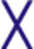 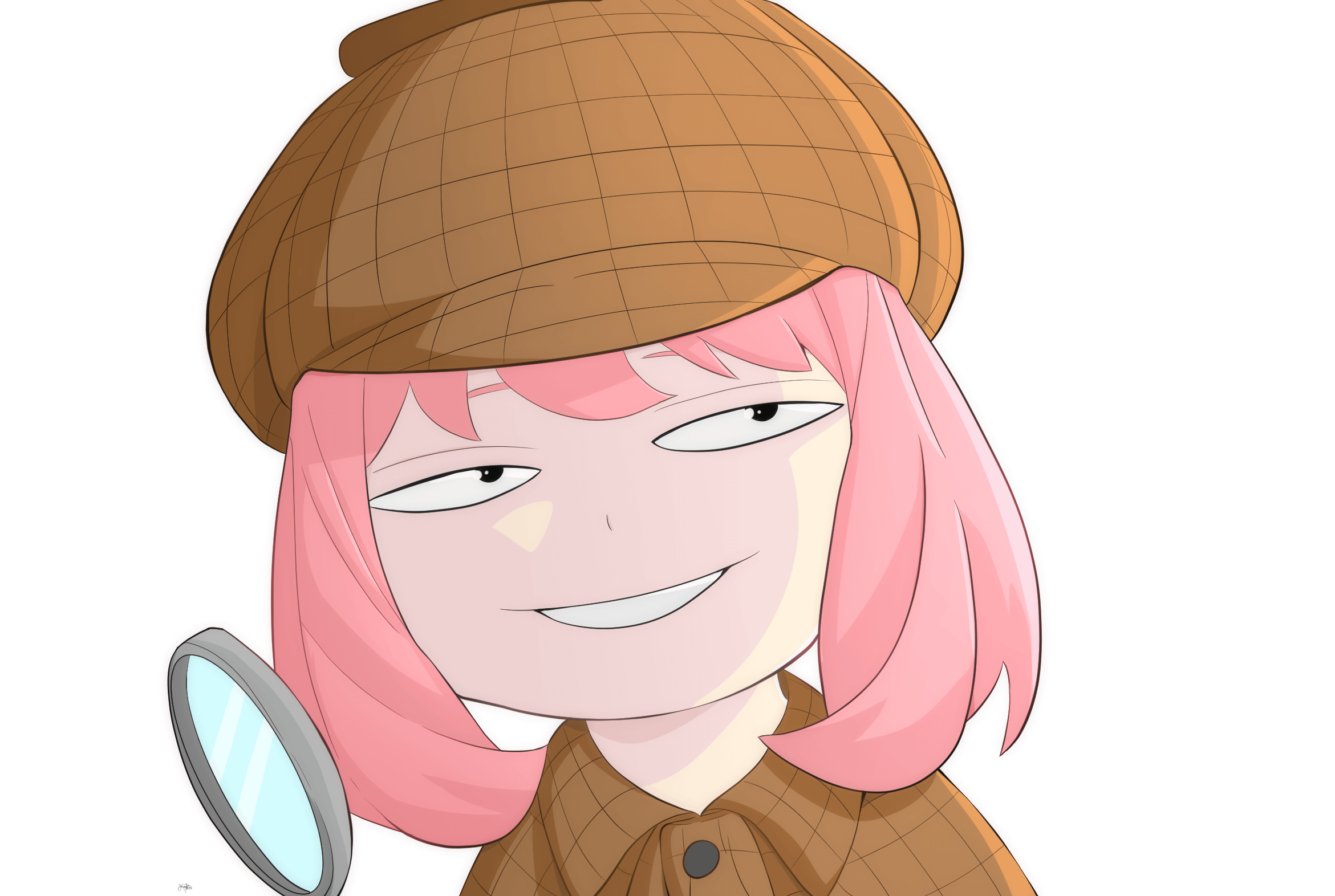 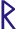 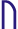 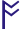 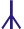 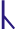 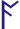 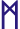 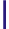 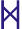 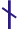 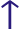 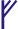 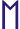 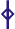 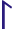 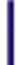 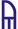 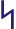 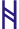 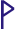 Rune code-breaker level 2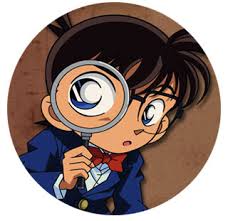 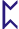 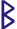 Rune code-breaker level 3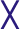 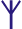 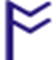 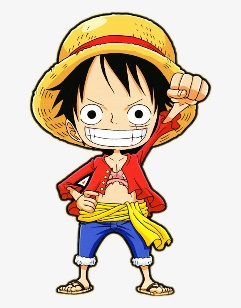 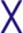 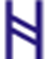 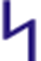 Abcdefghijklmnopqrst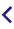 uvwxyz